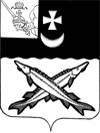 КОНТРОЛЬНО-СЧЕТНЫЙ ОРГАН БЕЛОЗЕРСКОГО МУНИЦИПАЛЬНОГО РАЙОНА161200, Вологодская область, г. Белозерск, ул. Фрунзе, д.35тел. (81756)  2-32-54,  факс (81756) 2-32-54,   e-mail: krk@belozer.ru  ЗАКЛЮЧЕНИЕ по результатам экспертизы проекта   решения    Совета сельского поселения Антушевское «О внесении изменений в Положение о бюджетном процессе в сельском поселении Антушевское», утвержденное решением Совета сельского поселения Антушевское от 30.04.2020 № 12 (с последующими изменениями и дополнениями)                                                                                                           04 августа 2020 года                                                                                                               Основание для проведения экспертного заключения: Экспертиза проекта проведена на основании  пункта 12.2 статьи 12 Положения о Контрольно-счетном органе Белозерского муниципального района, утвержденного решением Представительного Собрания Белозерского муниципального района от 26.05.2020 № 33, пункта 2 плана работы Контрольно-счетного органа Белозерского муниципального района на 2020 год, Соглашения о передаче осуществления полномочий в области внешнего финансового контроля от 22.07.2020 года.Предмет финансово-экономической экспертизы: проект  решения Совета сельского поселения Антушевское о внесении изменений в Положение о бюджетном процессе в сельском поселении Антушевское, утвержденное решением Совета сельского поселения Антушевское от 30.04.2020 № 12 (с последующими изменениями и дополнениями). Цель экспертизы: определение достоверности и обоснованности показателей вносимых изменений в решение Совета сельского поселения Антушевское от 30.04.2020 № 12 «Об утверждении Положения о бюджетном процессе в сельском поселении Антушевское». 	Сроки проведения: с  31.07.2020 по 04.08.2020         Для заключения были представлены следующие документы:проект решения    Совета сельского поселения Антушевское «О      внесении изменений  в Положение о бюджетном процессе в сельском поселении Антушевское;копия листа согласования проекта с результатами согласования;копия заключения Государственно-правового департамента Правительства Вологодской области от 01.06.2020 № 09-26327 на решение Совета сельского поселения Антушевское от 30.04.2020 № 12 «Об утверждении Положения о бюджетном процессе в сельском поселении Антушевское».В результате экспертизы  проекта решения установлено:1. Проектом решения в соответствии с решением Представительного Собрания от 22.06.2020 № 41 «О ликвидации контрольно-счетной комиссии Белозерского муниципального района», Положением о контрольно-счетном органе района, утвержденном решением Представительного Собрания района от 26.05.2020 № 33, предлагается в Положении о бюджетном процессе слова по тексту  «контрольно-счетная комиссия» заменить словами «контрольно-счетный орган района» в соответствующих падежах.2.  Проектом решения на основании заключения Государственно-правового департамента Правительства Вологодской области от 01.06.2020 № 09-26327  предлагается в разделе II «Резервный фонд администрации поселения» в пункте 1.1. подраздела 1. «Общие положения» слова «может формироваться Резервный фонд» заменить словами «предусматривается формирование Резервного фонда». Внесение данных изменений в Положение о бюджетном процессе обусловлено необходимостью приведения его в соответствии с пунктом 1 статьи 81 Бюджетного Кодекса Российской Федерации.3. Проектом решения в соответствии с  Федеральным законом  от 27.12.2019 № 479-ФЗ «О внесении изменений в Бюджетный кодекс Российской федерации в части казначейского обслуживания и системы казначейских платежей» предлагается:  2.1. В разделе V «Рассмотрение и утверждение решения Совета поселения о бюджете поселения, внесение изменений в решение Совета поселения о бюджете поселения» в подпункте 1.3 подраздела 1 «Документы и материалы, представляемые одновременно с проектом решения Совета поселения о  бюджете поселения на очередной финансовый год и плановый период» слова «остатков средств на счетах  бюджета поселения» заменить словами «остатков средств на едином счете бюджета поселения».2.2. В разделе VI «Исполнение бюджета поселения» в пункте 4.1 подраздела 4. «Учет операций по исполнению бюджета» слово «Кассовое» заменить словом «Казначейское».   Выводы:	1.  Представленный  проект  решения Совета сельского поселения Антушевское  о внесении изменений в Положение о бюджетном процессе в сельском поселении Антушевское, утвержденное решением Совета сельского поселения Антушевское от 30.04.2020 № 12 (с последующими изменениями и дополнениями)  не противоречит бюджетному законодательству  и рекомендован к принятию.    Председатель  контрольно-счетного органа района                	                              Н.С.Фредериксен      